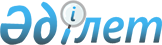 О некоторых вопросах Министерства науки и высшего образования Республики КазахстанПостановление Правительства Республики Казахстан от 6 октября 2023 года № 881.
      Правительство Республики Казахстан ПОСТАНОВЛЯЕТ:
      1. Утвердить прилагаемые изменения, которые вносятся в некоторые решения Правительства Республики Казахстан, согласно приложению к настоящему постановлению.
      2. Настоящее постановление вводится в действие со дня его подписания. Изменения, которые вносятся в некоторые решения Правительства Республики Казахстан
      1. В постановлении Правительства Республики Казахстан от 12 апреля 1999 года № 405 "О видах государственной собственности на государственные пакеты акций и государственные доли участия в организациях":
      в перечне акционерных обществ и хозяйственных товариществ, государственные пакеты акций и доли участия которых остаются в республиканской собственности, утвержденном указанным постановлением:
      в разделе "Костанайская область":
      строку, порядковый номер 229-14, изложить в следующей редакции:
      "229-14. Некоммерческое акционерное общество "Костанайский региональный университет имени Ахмет Байтұрсынұлы".";
      в разделе "Туркестанская область":
      строку, порядковый номер 305, изложить в следующей редакции:
      "305. Некоммерческое акционерное общество "Южно-Казахстанский педагогический университет имени Өзбекәлі Жәнібеков".";
      2. В постановлении Правительства Республики Казахстан от 27 мая 1999 года № 659 "О передаче прав по владению и пользованию государственными пакетами акций и государственными долями в организациях, находящихся в республиканской собственности":
      в перечне государственных пакетов акций и государственных долей участия в организациях республиканской собственности, право владения и пользования которыми передается отраслевым министерствам и иным государственным органам, утвержденном указанным постановлением:
      в разделе "Министерству науки и высшего образования Республики Казахстан":
      строку, порядковый номер 406-17, изложить в следующей редакции:
      "406-17. Некоммерческое акционерное общество "Костанайский региональный университет имени Ахмет Байтұрсынұлы".";
      строку, порядковый номер 406-27, изложить в следующей редакции:
      "406-27. Некоммерческое акционерное общество "Южно-Казахстанский педагогический университет имени Өзбекәлі Жәнібеков".".
      3. В постановлении Правительства Республики Казахстан от 6 июля 2000 года № 1021 "Об утверждении Перечня государственных высших учебных заведений, не подлежащих приватизации":
      в перечне государственных учебных заведений, не подлежащих приватизации, утвержденном указанным постановлением:
      строку, порядковый номер 22-1, изложить в следующей редакции:
      "
      ";
      строку, порядковый номер 40, изложить в следующей редакции:
      "
      ";
      4. В постановлении Правительства Республики Казахстан от 29 декабря 2017 года № 927 "Об утверждении перечней объектов, в том числе стратегических, находящихся в государственной собственности и собственности субъектов квазигосударственного сектора, не подлежащих отчуждению":
      в перечне объектов, в том числе стратегических, находящихся в государственной собственности, не подлежащих отчуждению, утвержденном указанным постановлением:
      в пункте 17-1:
      строку "некоммерческого акционерного общества "Костанайский региональный университет имени А. Байтурсынова";" изложить в следующей редакции:
      "некоммерческого акционерного общества "Костанайский региональный университет имени Ахмет Байтұрсынұлы";"
      строку "некоммерческого акционерного общества "Южно-Казахстанский государственный педагогический университет";" изложить в следующей редакции:
      "некоммерческого акционерного общества "Южно-Казахстанский педагогический университет имени Өзбекәлі Жәнібеков";".
      5. В постановлении Правительства Республики Казахстан от 19 августа 2022 года № 580 "О некоторых вопросах Министерства науки и высшего образования Республики Казахстан":
      в Положении о Министерстве науки и высшего образования Республики Казахстан, утвержденном указанным постановлением:
      в перечне юридических лиц, права владения и пользования государственными пакетами акций и долями участия которых переданы Министерству науки и высшего образования Республики Казахстан: 
      строку, порядковый номер 5, изложить в следующей редакции:
       "5. Некоммерческое акционерное общество "Южно-Казахстанский педагогический университет имени Өзбекәлі Жәнібеков".";
       строку, порядковый номер 21, изложить в следующей редакции:
       "21. Некоммерческое акционерное общество "Костанайский региональный университет имени Ахмет Байтұрсынұлы".".
      ________________________________
					© 2012. РГП на ПХВ «Институт законодательства и правовой информации Республики Казахстан» Министерства юстиции Республики Казахстан
				
      Премьер-Министр Республики Казахстан 

А. Смаилов
Утверждены
постановлением Правительства
Республики Казахстан
от 6 октября 2023 года № 881
22-1
Некоммерческое акционерное общество "Южно-Казахстанский педагогический университет имени Өзбекәлі Жәнібеков"
город Шымкент
40
Некоммерческое акционерное общество "Костанайский региональный университет имени Ахмет Байтұрсынұлы"
город Костанай